Dotazník SQUALA – Hodnocení důležitosti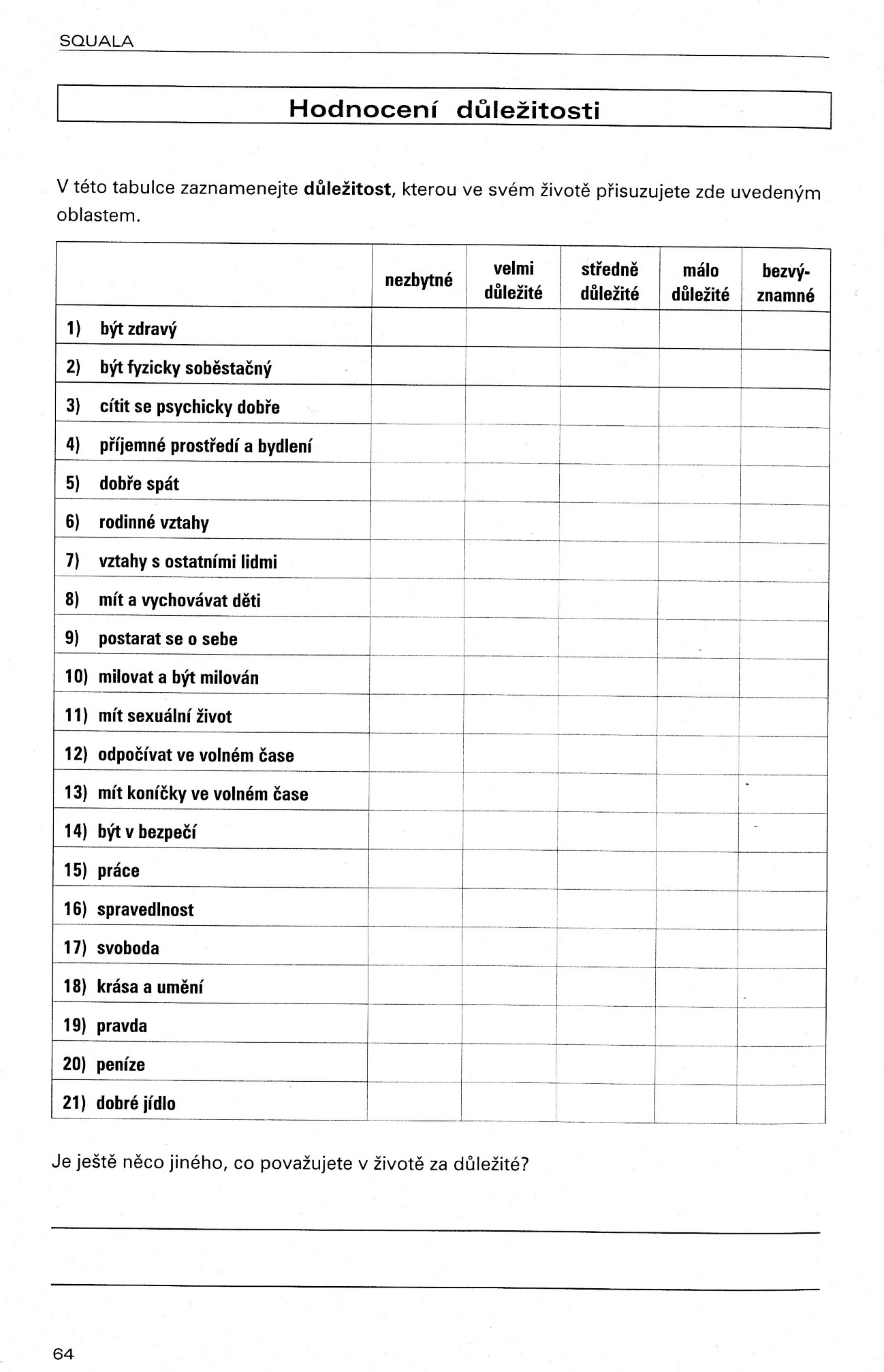 Dotazník SQUALA – Hodnocení spokojenosti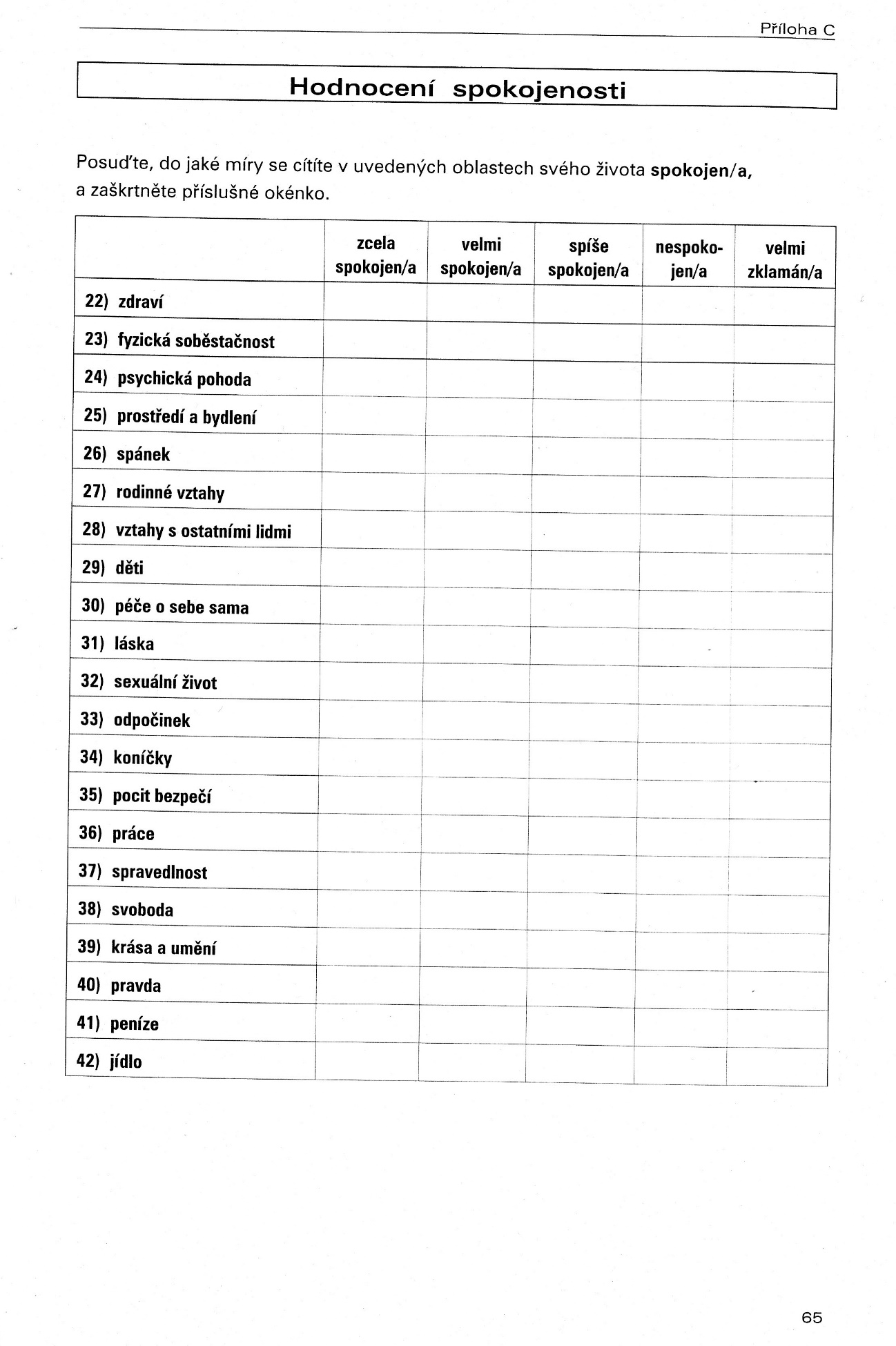 DOTAZNÍK KVALITY ŽIVOTA (WHOQOL)Tento dotazník zjišťuje, jak vnímáte kvalitu svého života, zdraví a ostatních životních oblastí. Přečtu Vám jednotlivé otázky spolu s možnostmi odpovědí. Pokud si nejste jist/á, jak na otázku odpovědět, vyberte, prosím, odpověď, která se Vám zdá nejvhodnější. Často to bývá to, co Vás napadne jako první. Berte přitom v úvahu, jak běžně žijete, své plány, radosti i starosti. Ptám se Vás na Váš život za posledních 30 dnů. Následující otázky zjišťují, jak moc jste během posledních 30 dnů prožíval/a určité věci.Následující otázky zjišťují, v jakém rozsahu jste dělal/a nebo mohl/a provádět určité činnosti v posledních 30 dnech.Následující otázky zjišťují, v jakém rozsahu jste dělal/a nebo mohl/a provádět určité činnosti v posledních 30 dnech.Další otázky se zaměřují na to, jak jste byl/a šťastný/a nebo spokojený/á s různými oblastmi svého života v posledních 30 dnech.Následující otázka se týká toho, jak často jste prožíval/a určité věci během posledních 30 dnů.Máte nějaké připomínky/chcete ještě k dotazníku něco říci?Konec dotazníku.Velmi špatnáŠpatná Ani špatná ani dobráDobráVelmi dobrá1.Jak byste zhodnotil/a kvalitu svého života?12345Velmi nespokojen/aNespokojen/aAni spoko-jen/a, ani nespokojen/aSpokojen/aVelmi spokojen/a2.Jak jste spokojen/á se svým zdravím?Vůbec neTrochuStředněHodněMaximálně3.Do jaké míry Vám bolest brání v tom, co potřebujete dělat?123454.Jak moc potřebujete lékařskou péči, abyste mohl/a fungovat vkaždodenním životě?5. Jak moc Vás těší život?6.Nakolik se Vám zdá, že Váš život má smysl?7.Jak se dokážete soustředit?8.Jak bezpečně se cítíte ve svémkaždodenním životě?9.Jak zdravé je prostředí, ve kterém žijete?Vůbec neSpíše neStředněVětšinou anoZcela 10.Máte dost energie pro každodenní život?1234511.Dokážete akceptovat svůj tělesný vzhled?1234512.Máte dost peněz k uspokojení svých potřeb?1234513.Máte přístup k informacím, které potřebujete pro svůj každodenní život?1234514.Máte možnost věnovat se svým zálibám?Velmi špatněŠpatněAni špatně, ani dobřeDobřeVelmi dobře 15.Jak se dokážete pohybovat?12345Velmi nespokojen/aNespokojen/aAni spoko-jen/a, ani nespokojen/aSpokojen/aVelmi spokojen/a16.Jak jste spokojen/a se svým spánkem?1234517.Jak jste spokojen/a se svou schopností provádět každodenní činnosti?18.Jak jste spokojen/a se svým pracovním výkonem?19. Jak jste spokojen/a sám/sama se sebou?20.Jak jste spokojen/a se svými osobními vztahy?21.Jak jste spokojen/a se svým sexuálním životem?22. Jak jste spokojen/a spodporou, kterou Vámposkytují přátelé?23.Jak jste spokojen/a spodmínkami vmístě, kde žijete?24.Jak jste spokojen/as dostupností zdravotní péče?25.Jak jste spokojen/a s dopravou?NikdyNěkdy Středně Celkem častoNeustále 26.Jak často prožíváte negativnípocity, jako je např. rozmrzelost, beznaděj, úzkost, nebo deprese?12345